Agenda proposition of 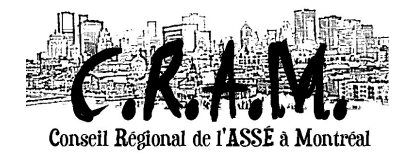 Regional Concil of ASSÉ in Montreal (CRAM)
Meeting of 03/19/2014Proposed agenda 0. Opening0.1 Preasidium0.2 Adoption of the agenda0.3 Adoption of the last meeting record1. Round table on the state of engagement in the student unions 2. Back on early mandates3. Action plan3.1 May day3.2 Other5. Next CRAM meeting6. Varia7. Closing